Ground Floor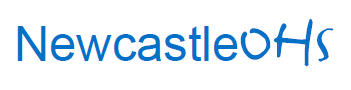 Regent PointRegent Farm RoadGosforthNewcastle upon TyneNE3 3HDTel:  0191 2821188Email:  newcastle.ohs@nhs.netNEWCASTLE OHS PHYSIOTHERAPY SELF REFERRALIf you are experiencing a musculoskeletal problem(s) that is effecting how you carry out your job NewcastleOHS offers self-referral to physiotherapy. Please read the self-help information on the intranet before completing the referral request form. Please email the form to newcastle.ohs@nhs.netNOTE: to ensure the security of data the referral should preferably be sent from an NHS net account.  If you do not have an NHS mail account it can be sent from your NUTH accountDue to COVID 19 we are unable to offer face to face appointments please indicate if you would prefer a TELEPHONE □ or a VIDEO□ appointmentPLEASE COMPLETE NEXT PAGEPLEASE COMPLETE NEXT PAGEHow long have you had your current pain problem? Highlight one.0-1 weeks (1)     1-2 weeks (2)     3-4 weeks (3)     4-5 weeks (4)     6-8 weeks (5)9-11 weeks (6)    3-6 months (7)  6-9 months (8)  9-12 months (9)  over 1 year (10)How would you rate the pain that you have had during the past week? Highlight one.0        1        2        3        4        5        6        7        8        9        10No pain								Pain as bad as it could bePlease highlight the one number which best describes your current ability to participate in each of these activities.I can do light work for an hour.									0        1        2        3        4        5        6        7        8        9        10Can’t do it because                                                                  		Can do it without pain of the pain problem                                                               		 being a problemI can sleep at night.0        1        2        3        4        5        6        7        8        9        10				Can’t do it because                                                                  		Can do it without pain of the pain problem                                                                 		 being a problemHow tense or anxious have you felt in the past week?0        1        2        3        4        5        6        7        8        9        10     Absolutely calm and relaxed                                          	As tense and anxious as I’ve ever feltHow much have you been bothered by feeling depressed in the past week?0        1        2        3        4        5        6        7        8        9        10Not at all								ExtremelyIn your view, how large is the risk that your current pain may become persistent?0        1        2        3        4        5        6        7        8        9        10       No risk								Very large riskIn your estimation, what are the chances you will be working your normal duties in 3 months?0        1        2        3        4        5        6        7        8        9        10				       No chance								Very large chanceAn increase in pain is an indication that I should stop what I’m doing until the pain decreases.0        1        2        3        4        5        6        7        8        9        10	      Completely disagree							Completely agreeI should not do my normal work (at work or home duties) with my present pain.      0        1        2        3        4        5        6        7        8        9        10	      Completely disagree							Completely agreeEmail the completed form to Newcastle.ohs@nhs.net with subject as: Physiotherapy self-referralPRIVATE AND CONFIDENTIALPRIVATE AND CONFIDENTIALPRIVATE AND CONFIDENTIALPRIVATE AND CONFIDENTIALPRIVATE AND CONFIDENTIALPRIVATE AND CONFIDENTIALPRIVATE AND CONFIDENTIALPRIVATE AND CONFIDENTIALPRIVATE AND CONFIDENTIALPRIVATE AND CONFIDENTIALName:Date of Birth:Address:Contact Number:Email: Manager:Current Job role: Site (RVI/FRH):Name:Date of Birth:Address:Contact Number:Email: Manager:Current Job role: Site (RVI/FRH):Name:Date of Birth:Address:Contact Number:Email: Manager:Current Job role: Site (RVI/FRH):Name:Date of Birth:Address:Contact Number:Email: Manager:Current Job role: Site (RVI/FRH):Name:Date of Birth:Address:Contact Number:Email: Manager:Current Job role: Site (RVI/FRH):Name:Date of Birth:Address:Contact Number:Email: Manager:Current Job role: Site (RVI/FRH):Name:Date of Birth:Address:Contact Number:Email: Manager:Current Job role: Site (RVI/FRH):Name:Date of Birth:Address:Contact Number:Email: Manager:Current Job role: Site (RVI/FRH):Name:Date of Birth:Address:Contact Number:Email: Manager:Current Job role: Site (RVI/FRH):Name:Date of Birth:Address:Contact Number:Email: Manager:Current Job role: Site (RVI/FRH):Please highlight the area(s) where you are experiencing symptoms:Please highlight the area(s) where you are experiencing symptoms:Please highlight the area(s) where you are experiencing symptoms:Please highlight the area(s) where you are experiencing symptoms:Please highlight the area(s) where you are experiencing symptoms:Please highlight the area(s) where you are experiencing symptoms:Please highlight the area(s) where you are experiencing symptoms:Please highlight the area(s) where you are experiencing symptoms:Please highlight the area(s) where you are experiencing symptoms:Please highlight the area(s) where you are experiencing symptoms:BackNeckShoulderElbowWrist/Hand HipKneeKneeFoot/AnkleFoot/AnkleYou will be contacted confirming the time, date and location of your assessment. Please note Your physiotherapist may need to share information with the Occupational Health team or with your GP.You will be contacted confirming the time, date and location of your assessment. Please note Your physiotherapist may need to share information with the Occupational Health team or with your GP.You will be contacted confirming the time, date and location of your assessment. Please note Your physiotherapist may need to share information with the Occupational Health team or with your GP.You will be contacted confirming the time, date and location of your assessment. Please note Your physiotherapist may need to share information with the Occupational Health team or with your GP.You will be contacted confirming the time, date and location of your assessment. Please note Your physiotherapist may need to share information with the Occupational Health team or with your GP.You will be contacted confirming the time, date and location of your assessment. Please note Your physiotherapist may need to share information with the Occupational Health team or with your GP.You will be contacted confirming the time, date and location of your assessment. Please note Your physiotherapist may need to share information with the Occupational Health team or with your GP.You will be contacted confirming the time, date and location of your assessment. Please note Your physiotherapist may need to share information with the Occupational Health team or with your GP.You will be contacted confirming the time, date and location of your assessment. Please note Your physiotherapist may need to share information with the Occupational Health team or with your GP.You will be contacted confirming the time, date and location of your assessment. Please note Your physiotherapist may need to share information with the Occupational Health team or with your GP.Please indicate the answers to the questions belowPlease indicate the answers to the questions belowPlease indicate the answers to the questions belowPlease indicate the answers to the questions belowPlease indicate the answers to the questions belowPlease indicate the answers to the questions belowPlease indicate the answers to the questions belowYesYesNoAre you currently at work? Are you currently at work? Are you currently at work? Are you currently at work? Are you currently at work? Are you currently at work? Are you currently at work? Have you accessed the self-help leaflets Have you accessed the self-help leaflets Have you accessed the self-help leaflets Have you accessed the self-help leaflets Have you accessed the self-help leaflets Have you accessed the self-help leaflets Have you accessed the self-help leaflets Have you seen a GP/Physiotherapist in respect of your symptoms?Have you seen a GP/Physiotherapist in respect of your symptoms?Have you seen a GP/Physiotherapist in respect of your symptoms?Have you seen a GP/Physiotherapist in respect of your symptoms?Have you seen a GP/Physiotherapist in respect of your symptoms?Have you seen a GP/Physiotherapist in respect of your symptoms?Have you seen a GP/Physiotherapist in respect of your symptoms?Has a referral been made to Newcastle OHS  by your managerHas a referral been made to Newcastle OHS  by your managerHas a referral been made to Newcastle OHS  by your managerHas a referral been made to Newcastle OHS  by your managerHas a referral been made to Newcastle OHS  by your managerHas a referral been made to Newcastle OHS  by your managerHas a referral been made to Newcastle OHS  by your managerReason for referral: Reason for referral: Reason for referral: Reason for referral: Reason for referral: Reason for referral: Reason for referral: Reason for referral: Reason for referral: Reason for referral: 